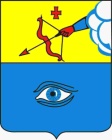 ПОСТАНОВЛЕНИЕ___23.01.2020______                                                                           № ___17/2__ г. ГлазовО внесении изменений в реестр мест (площадок) накопления твердых коммунальных отходов  на территории муниципального образования «Город Глазов», утвержденный  постановлением Администрации города Глазова от 28.12.2018 № 17/68Руководствуясь Федеральным законом от  06.10.2003 № 131-ФЗ «Об общих принципах организации местного самоуправления в Российской Федерации», статьей 13.4 Федерального закона от 24.06.1998 № 89-ФЗ «Об отходах производства и потребления», постановлением  Правительства Российской Федерации  от 31.08.2018 № 1039 «Об утверждении Правил обустройства мест (площадок) накопления  твердых коммунальных отходов и ведения  их реестра», в связи с принятием приказа начальника управления жилищно-коммунального хозяйства, наделенного правами юридического лица, Администрации города Глазова от 27.12.2019 № 191 «О включении сведений о месте (площадке) накопления твердых коммунальных отходов в реестр»П О С Т А Н О В Л Я Ю:Внести в реестр мест (площадок) накопления твердых коммунальных отходов на территории муниципального образования «Город Глазов», утвержденный постановлением Администрации города Глазова от 28.12.2018 № 17/68, изменение, дополнив его пунктом 426 согласно Приложению № 1 к настоящему постановлению.Настоящее постановление подлежит официальному опубликованию в средствах массовой информации и на официальном сайте муниципального образования «Город Глазов» в информационно-телекоммуникационной сети «Интернет».Контроль за исполнением настоящего постановления возложить на заместителя Главы Администрации города Глазова по вопросам строительства, архитектуры и жилищно-коммунального хозяйства С.К. Блинова.Глава города Глазова                                                                               С.Н. КоноваловПриложение № 1к постановлениюАдминистрации города Глазова от 23.01.2020 №_17/2__Администрация муниципального образования «Город Глазов» (Администрация города Глазова) «Глазкар» муниципал кылдытэтлэн Администрациез(Глазкарлэн Администрациез)№ п/пМесто нахождения мест (площадок) накопления твердых коммунальных отходовМесто нахождения мест (площадок) накопления твердых коммунальных отходовМесто нахождения мест (площадок) накопления твердых коммунальных отходовМесто нахождения мест (площадок) накопления твердых коммунальных отходовТехнические характеристики мест (площадок) накоплениятвердых коммунальных отходов Технические характеристики мест (площадок) накоплениятвердых коммунальных отходов Технические характеристики мест (площадок) накоплениятвердых коммунальных отходов Технические характеристики мест (площадок) накоплениятвердых коммунальных отходов Технические характеристики мест (площадок) накоплениятвердых коммунальных отходов Собственники мест (площадок) накопления твердых коммунальных отходовИсточники образования твердых коммунальных отходовПериодичность вывозаУлица№ домаАдрес схемы размещения мест (площадок) накопления твердых коммунальных отходов: https://yandex.ru/maps/?um=constructor%3Ae06508c4aac5a6fd83d213dedae67ca55fcabb5081def69c3ade747732e34fa7&source=constructorLinkАдрес схемы размещения мест (площадок) накопления твердых коммунальных отходов: https://yandex.ru/maps/?um=constructor%3Ae06508c4aac5a6fd83d213dedae67ca55fcabb5081def69c3ade747732e34fa7&source=constructorLinkВид места (площадки)Используемое покрытие Площадь, м2Количество размещенных контейнеров,(количество планируемых к размещению контейнеров)Объем контейнера, м3Собственники мест (площадок) накопления твердых коммунальных отходовИсточники образования твердых коммунальных отходовПериодичность вывозаУлица№ домаДолготаШиротаВид места (площадки)Используемое покрытие Площадь, м2Количество размещенных контейнеров,(количество планируемых к размещению контейнеров)Объем контейнера, м3Собственники мест (площадок) накопления твердых коммунальных отходовИсточники образования твердых коммунальных отходовПериодичность вывоза426Т.Барамзиной57/21-258.14960452.640154площадкаБетонное сборное покрытие2,010,24Индивидуальный предприниматель Фирсов Александр Владимирович основной государственный регистрационный номер индивидуального предпринимателя 316183200072557 427626, УР, г. Глазов, ул. Республиканская, 20-28, delta-holod@yandex.ru8912 852 7009 Ул. Т.Барамзиной, 57/21-21 раз в месяц